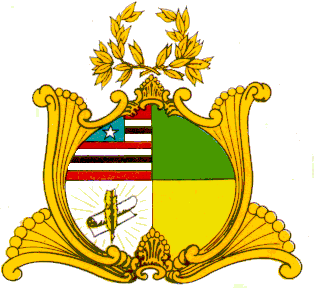 ESTADO DO MARANHÃOASSEMBLEIA LEGISLATIVAGabinete do Deputado RafaelAv. Jerônimo de Albuquerque, S/N, Sítio Rangedor – COHAFUMA | CEP: 65.071-750.Fone: Geral (098) 3269-3251 (fax) | E-mail: deputadorafael.gab@gmail.comSão Luís – MaranhãoINDICAÇÃO______/2024Senhora Presidente,Na forma do que dispõe o Regimento Interno deste Poder, requeiro a Vossa Excelência que, após ouvida a Mesa, seja encaminhado ofício ao Excelentíssimo Governador do Estado do Maranhão, o Senhor Carlos Brandão e ao Secretário de Estado de Infraestrutura (SINFRA), o Senhor Aparício Bandeira, solicitando-lhes a construção de pontes no trecho que se inicia no povoado Barra da Ininga, passando pelos povoados Barreiros, Nova esperança e Arain, até a cidade de Parnarama/MA.Tal demanda é de grande importância e tem como objetivo garantir condições favoráveis para que a população possa trafegar com segurança no trecho em questão, reduzindo os riscos de acidentes. Assim, solicitamos o atendimento ao nosso pleito.Plenário “Dep. Nagib Haickel”, do Palácio “Manuel Beckman”, em São Luís (MA), 19 de março de 2024._______________________________RAFAELDeputado Estadual